Дистанционный урок МДК 01.01 (15.04.2020г.) группа № 16 «А»(согласно КТП на 1-2 полугодие 2019-2020г)Тема: «Характеристики источников питания и способы регулирования режима сварки»В процессе занятия обучающиеся должны:1. Изучить теорию, записать в конспект основные моменты, термины и понятия.2. Вопросы для самоконтроля.3. Выполнить домашнее задание.Лекция: 	Сварочная дуга вместе с источником питания образует единую систему, которую дополняют устройством подачи электрода в зону сварки, а также средствами ионизации дугового промежутка и защиты шва. В простейшем случае подачу электрода в зону сварки осуществляют вручную.В ходе технологического процесса эта система подвергается воздействию ряда возмущающих факторов, к которым относятся:•	изменение длины дуги, вызванное колебаниями электрода при ручной дуговой сварке или нестабильной скоростью подачи электродной проволоки при механизированной сварке;•	колебания напряжения сети и, следовательно, изменение напряжения источника питания;•	переход капель расплавленного металла с электрода на изделие, вызывающий изменение напряжения дуги или короткое замыкание дугового промежутка.Таким образом, постоянно возникают резкие изменения режима и переходные процессы, нарушающие равновесное состояние и вызывающие потерю устойчивости системы. При этом даже относительно кратковременные отклонения режима от заданного приводят к нарушению процесса плавления электродного и основного металлов и формирования шва.Следовательно, для обеспечения высокого качества сварки система должна обладать устойчивостью, под которой понимают ее способность возвращаться в исходное состояние равновесия после прекращения действия возмущающих факторов.Анализ устойчивости системы источник питания—дуга при дуговой сварке выполняют, сопоставляя внешнюю вольт-амперную характеристику (ВАХ) источника Uи(i) и статическую ВАХ дуги Uд(i).	Основные способы регулирования силы тока. Возможность регулирования силы сварочного тока-обязательное требование, предъявляемое ко всем видам электросварочного оборудования. Общее условие регулирования можно получить из упрощенного выражения ВАХ источника: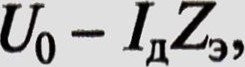 где U— напряжение на выходе источника при заданном токе сварки; Uо— напряжение холостого хода источника; — Iд -сила сварочного тока;Zэ — эквивалентное сопротивление сварочной цепи.С учетом того что в установившемся режиме U = Uд, из уравнения можно определить. силу тока: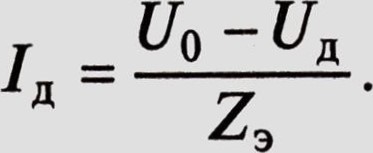 Способы регулирования силы тока при ручной дуговой сварке. При сварке покрытыми электродами согласно ГОСТ 95—77 напряжение дуги при ее нормальной длине можно определить по формуле:Uд= 20 + 0,04Iд.Существует несколько способов регулирования силы сварочного тока:изменением напряжения холостого хода источника питания;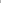 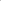 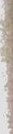 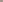 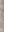 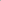 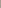 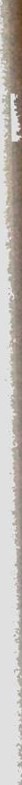 изменением длины и напряжения дуги;изменением эквивалентного сопротивления сварочной цепи;комбинацией указанных способов.Первый способ почти не применяют, поскольку верхний предел напряжения ограничен соображениями безопасности, а нижний — неудовлетворительными условиями возбуждения сварочной дуги.Возможности второго способа ограничены эластичностью дуги и самой технологией сварки, поскольку предполагается ведение процесса при вполне определенной, оптимальной длине дуги. Тем не менее ГОСТ 95—77 допускает разрыв основных ступеней регулирования силы сварочного тока, составляющий ±7,5 %, поэтому данный способ, как правило, дополняет основные.Для третьего способа, имеющего наибольшее практическое значение, характерно устойчивое зажигание дуги при относительно низком напряжении холостого хода и широкий диапазон регулирования силы сварочного тока.Четвертый способ — комбинация предыдущих — обеспечивает наилучшие возможности регулирования и повышенную устойчивость системы при малой силе тока. Его недостаток — относительная сложность технической реализации.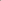 	Единая система обозначений оборудования. Сварочное оборудование, выпускаемое отечественной промышленностью, имеет единую систему обозначений, состоящих из буквенной и цифровой частей, которые расшифровывают следующим образом:• первая буква — наименование изделия (А — агрегат, В Выпрямитель, И — источник питания, П — преобразователь, Т — трансформатор, У — установка); •	вторая буква — вид сварки (Д — дуговая, П — плазменная); • третья буква — способ сварки (О — открытой дугой, Ф — под флюсом, Г — в защитных газах). Отсутствие буквы означает ручную дуговую сварку покрытыми электродами. Дополнительно могут быть использованы следующие буквы: М — многопостовая сварка, И — импульсная, Б — с бензиновым двигателем, Д — с дизелем, Ж — жесткая характеристика, П — падающая;•	две первые цифры — номинальная сила тока в десятках или сотнях ампер;•	две вторые цифры — регистрационный номер разработки,•	следующая буква — климатическое исполнение (для умеренного климата — У, тропического — Т, холодного — ХЛ);•	последняя цифра — обозначение способа размещения оборудования (1 — открытый воздух, 2 — палатки-прицепы и кузова автомобилей, 3 — помещения с естественной вентиляцией, 4 — помещения с принудительной вентиляцией и отоплением, 5 — помещения с повышенной влажностью).Пример обозначения трансформатора (Т) для дуговой (Д) сварки под флюсом (Ф) с жесткой (Ж) внешней характеристикой, номинальной силой тока 000 А (10), регистрационным номером разработки 02 для стран с умеренным климатом (У) и работы в помещении с естественной вентиляцией (3) — ТДФЖ-1002 УЗ.Вопросы для самоконтроля:Назовите способы регулирования режима дуговой сварки.Что подразумевается под устойчивостью?    Назовите буквенное обозначение оборудования.Выдача домашнего задания:  	Выполнить график на оси координат: ВАХ источников сварочного тока.Литература:Овчинников В.В. Технология ручной дуговой и плазменной сварки и резки металлов: Овчинников В.В.-3-е изд., Издательский центр «Академия», 2013. -240стр.Маслов В.И. Сварочные работы: Маслов В.И.-9-е изд., перераб. И доп.-М: Издательский центр «Академия», 2012. -288с.Овчинников В.В. Современные виды сварки: Овчинников В.В.-3-е изд., стер. –М; Издательский центр «Академия», 2013. -208стр.Овчинников В.В. Сварка и резка деталей из различных сталей, цветных металлов и их сплавов, чугунов во всех пространственных положениях: учебник для студ. учреждений сред. проф. образования. – М. Издат. Центр «Академия», 2013. – 304с.